Supplementary MaterialFarm Level Management Factors for Recurrent Bovine Tuberculosis Herd Breakdowns L.P. DOYLE1*, E.A. COURCIER1, A.W. GORDON2, M.J.H. O’HAGAN1, P. JOHNSTON3, E. MCALEESE3, J.R. BUCHANAN3, J.A. STEGEMAN4, F.D. MENZIES1.1Veterinary Epidemiology Unit, Department of Agriculture, Environment and Rural Affairs, Dundonald House, Upper Newtownards Road, Belfast BT4 3SB, United Kingdom2 Statistical Services Branch, Agri-Food and Biosciences Institute, Newforge Lane, Belfast, BT9 5PX, United Kingdom3Department of Agriculture, Environment and Rural Affairs, Veterinary Service Animal Health Group,  Ballykelly House, 111 Ballykelly Road, Ballykelly, Limavady, BT49 9HP4 Department of Farm Animal Health, Faculty of Veterinary Medicine, University of Utrecht, Yalelaan 7, Utrecht, The Netherlands* Corresponding author. Address: Veterinary Epidemiology Unit, Department of Agriculture, Environment and Rural Affairs, Dundonald House, Upper Newtownards Road, Belfast BT4 3SB. Tel.: +44 2890765333. E-mail address: liam.doyle@daera-ni.gov.ukSupplementary Table S1: Tabulation of each of the 78 study variables (derived from the on-farm questionnaire) against the case definition.Supplementary Table S2: Table showing on farm questionnaire used for on farm data collection.TB Disease Investigation ForDISEASE INVESTIGATION QUESTIONNAIRESupplementary S3: Model Diagnostics: Residual plotA binned residual plot was produced as part of model diagnostics. This plot shown below shows the grouped residuals, with the line representing 2 standard deviations from zero residual. 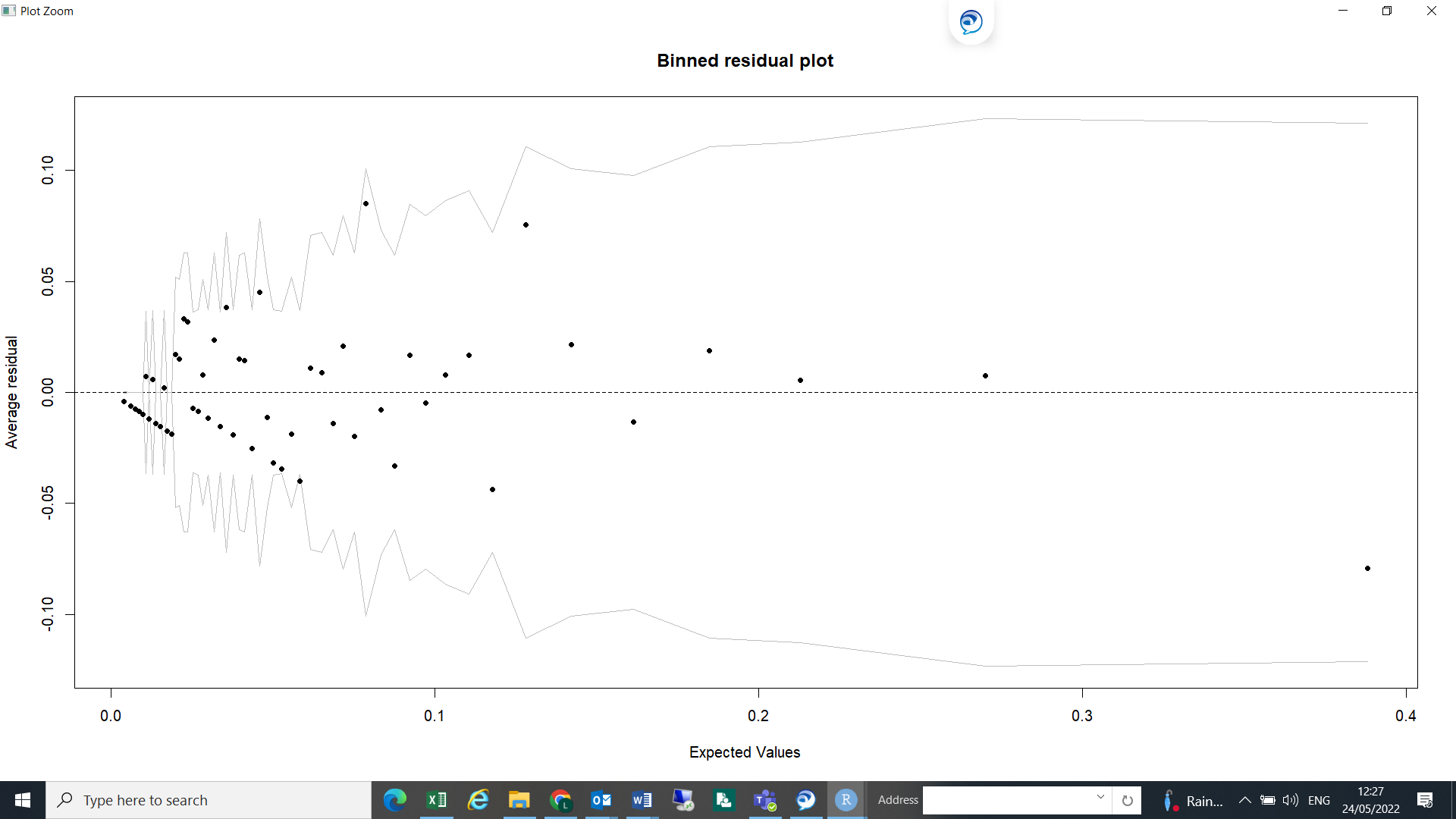 Reference: “In logistic regression, as with linear regression, the residuals can be defined as observed minus expected values. The data are discrete and so are the residuals. As a result, plots of raw residuals from logistic regression are generally not useful. The binned residuals plot instead, after dividing the data into categories (bins) based on their fitted values, the average residual versus the average fitted value for each bin.” Ref: Binned residual plots are also discussed on page 97 in Gelman and Hill. Supplementary S4: Review comment and reply relating to number of significant variablesThe reviewer pointed out that authors correctly assert having a large number of significant variables increases the chances of a type 1 error. Could there have been a method applied for adjusting for this (e.g a Bonferroni correction). Is there any reason why such adjustments weren't made?The authors pointed out that the main objective of this point was simply to raise the reader’s awareness that in a study of this nature, with 13 variables and a 5% cut-off, there is always a risk that one or more could be in there simply by chance. We felt this an important point to raise as it reminds the reader to more critically evaluate the results. In a personal communication from our statistician for this work (AGordon) he felt was that using a correction technique would not be of a lot of benefit in the case of logistic regression (he says he has only ever used Bonferroni in multiple comparison tests after an ANOVA, never in regression work) and that the general premise we are trying to communicate would still be relevant anyway.Study VariableDescription of Study VariableCaseCaseControlControlTotalTotalStudy VariableDescription of Study Variablen=192n=192n=2743n=2743n=2935n=2935Study VariableDescription of Study Variablen%n%n%FARMACTFarming enterprise practised on farmMilking cows8310.8568289.1576526.06Beef cows363.36103596.64107136.49Beef fattening396.1459693.8663521.64Beef cows + Beef fattening165.2329094.7730610.43Other mixed enterprises1811.3914088.611585.38PEDIGREERegistered pedigree animals present on farmNo1185.94187094.06198867.73Yes747.8187392.1994732.27SIZECHNGEHerd size change over past 10 yearsDecrease185.3332094.6733811.52Same1146.48164493.52175859.90Increased607.1577992.8583928.59WINTOUTAny cattle wintered outsideNo1746.64244893.36262289.34Yes185.7529594.2531310.66SEPUNITSIs part of the herd managed as a separate unitNo1566.06242093.94257687.77Yes3610.0332389.9735912.23TBSUBGRPHas TB affected a particular sub group of the herdNo836.81113693.19121941.53Cattle <=30 months486.0874193.9278926.88Cattle >30 months616.5886693.4292731.58GRAZPATWhat grazing patterns are practised?Not Applicable905.66149994.34158954.14Rotational405.2472394.7676326.00Set Stocking3311.9124488.092779.44Strip Grazing249.4123190.592558.69Mixed59.804690.20511.74ZEROGRAZAre any cattle groups zero grazedNo1796.33264893.67282796.32Yes1312.049587.961083.68MIXGRAZIs there any mixed grazing of cattle and sheepNo1536.61216393.39231678.91Yes396.3058093.7061921.09TRGHFEEDIs meal fed at unraised troughs or on the ground?No1676.23251293.77267991.28Yes259.7723190.232568.72CLFCREEPAre calf creep feeders used at pastureNo1646.83223893.17240281.84Yes285.2550594.7553318.16TRGHDRKAre there any unraised drinking troughs in fieldsNo1586.61223193.39238981.40Yes346.2351293.7754618.60NATUDRKDo cattle drink from natural sources of waterNo1076.63150793.37161454.99Yes856.43123693.57132145.01BVDPOSHas there ever been an animal on the farm detected as persistently infected with Bovine Viral Diarrhoea (BVD) or Mucosal diseaseNo1536.36225393.64240681.98Yes or don’t know397.3749092.6352918.02BVDVACIs BVD vaccination carried out on the farmNo1205.91191194.09203169.20Yes727.9683292.0490430.80IBRVACIs IBR vaccination carried out on the farmNo1055.14193994.86204469.64Yes879.7680490.2489130.36JOHPOSHas there ever been a case of Johne’s disease in the herdNo1626.00254094.00270292.06Yes or don’t know3012.8820387.122337.94LEPPOSHas there ever been a case of Leptospirosis detected on the farmNo1866.82254093.18272692.88Yes or don’t know62.8720397.132097.12LEPVACIs Leptospirosis vaccination carried out on the farmNo1275.61213794.39226477.14Yes659.6960690.3167122.86FLKTRTIs fluke treatment carried out on the farmNo33.338796.67903.07Yes1896.64265693.36284596.93FLKDOSEfHow many fluke treatments do cattle receive per year023.455696.55581.9811196.88161193.12173058.94>=2716.19107693.81114739.08SHWINHSIs there any sharing of winter housingNo1896.53270793.47289698.67Yes37.693692.31391.33SHEQUIPIs there any sharing of equipment with other farmsNo1906.61268493.39287497.92Yes23.285996.72612.08SHWRKRSIs there any sharing of farm workersNo1916.64268493.36287597.96Yes11.675998.33602.04ONELOCAre all cattle housed at one locationNo608.9760991.0366922.79Yes1325.83213494.17226677.21DIFAIRSPAre cattle in separate airspaces according to stage of productionNo506.1376693.8781627.80Yes1426.70197793.30211972.20BADACFDCould badgers access cattle feeding areaNo505.8880094.1285028.96Yes1426.81194393.19208571.04FEEDGRNDIs the general feeding practise to place feed on the groundNo305.1255694.8858619.97Yes1626.90218793.10234980.03FEEDOUTDo any sheds have feeding area on the outside of the shedNo986.01153393.99163155.57Yes947.21121092.79130444.43CONENCAre all concentrate feeds kept in enclosed containersNo155.2427194.762869.74Yes1776.68247293.32264990.26BADSILCould badgers potentially access silage clampsNo292.9495997.0698833.66Yes1638.37178491.63194766.34WILSECAre cattle sheds and feed stores secure against wildlife entryNo1126.97149693.03160854.79Yes806.03124793.97132745.21MININAre mineral blocks or lick buckets used indoorsNo1486.95198193.05212972.54Yes445.4676294.5480627.46MINOUTAre mineral blocks or lick buckets used at pastureNo1046.51149493.49159854.45Yes886.58124993.42133745.55SHDSECAre cattle sheds secured to prevent badger entry at nightNo1386.56196693.44210471.69Yes546.5077793.5083128.31SHDCDAre sheds washed and disinfected annuallyNo205.3635394.6437312.71Yes1726.71239093.29256287.29VISCDAre visitors entering and leaving farm cleansing and disinfectingNo276.4639193.5441814.24Yes1656.56235293.44251785.76SLURCONAre contractors used to spread slurry or manureNo1076.30159293.70169957.89Yes856.88115193.12123642.11SLURGZMTIs slurry applied to grazing ground.No224.0152795.9954918.71Yes1707.12221692.88238681.29MANGRZIs manure spread on grazing groundNo or not applicable1056.71145993.29156453.29Yes876.35128493.65137146.71SLURGRZDo cattle ever have access to grazing ground on which fresh slurry is applied?No or not applicable1666.45240793.55257387.67Yes267.1833692.8236212.33SLURTIMEIs slurry applied in spring time as opposed to continuously over year?No or not applicable547.6465392.3670724.09Yes1386.19209093.81222875.91SLUROTHIs slurry or manure applied that is produced on other farmsNo1856.57263293.43281795.98Yes75.9311194.071184.02PURBULLHas a bull been purchased in the past 5 yearsNo605.05112894.95118840.48Yes1327.56161592.44174759.52HIRBULLHas a bull been purchased or hired during last 5 yearsNo1906.55271093.45290098.81Yes25.713394.29351.19PURCOWHave replacement breeding cows or heifers been purchased in last 5 yearsNo1016.76139493.24149550.94Yes916.32134993.68144049.06PURCALFHave calves been purchased in the previous 5 yearsNo1316.70182593.30195666.64Yes616.2391893.7797933.36REARCALFIs the purchase and rearing of calves part of the farm businessNo1636.49234893.51251185.55Yes296.8439593.1642414.45PURSTOREHave store cattle (cattle for fattening) been purchased in the previous 5 yearsNo1277.40158992.60171658.47Yes655.33115494.67121941.53PURMARTHas any purchase been made from a cattle market in the previous 5 yearsNo546.5577093.4582428.07Yes1386.54197393.46211171.93PURDIRHas there been any purchases directly from another herd and was an enquiry made if that herd had a history of TB breakdownsNo purchase496.1375093.8779927.22Yes but no enquiry695.97108694.03115539.35Yes plus enquiry747.5490792.4698133.42PURDEALHave cattle been purchased from a dealer in the previous 5 yearsNo1676.42243693.58260388.69Yes257.5330792.4733211.31ISOPOSAre animals isolated post purchaseNo666.2698893.74105435.91Yes1136.69157693.31168957.55Not Applicable136.7717993.231926.54TOTPARfTotal number of land parcels on which animals are grazed per year1334.0977495.9180727.502456.1269093.8873525.043579.0657290.9462921.43>=4577.4670792.5476426.03RENTGRNDIs extra ground rented and is it >5km from main farmNone rented825.13151894.88160054.51Yes and >5km437.8350692.1754918.71Yes and <5km678.5271991.4878626.78TBGRNDIs there particular parcels of ground that are associated with cattle becoming infected and have these been put out of useNone  associated1395.72229394.28243282.86Yes and used5310.5445089.4650317.14FENCEUPHave any fences with  a neighbour been upgraded in the last 3 years and did this upgrade involve installation of a complete new fenceNo314.3069095.7072124.57Yes plus full upgrade of fences777.2798292.73105936.08Yes plus some upgrading of fences847.27107192.73115539.35FENCEDBAre there any double fences around the farm perimeter boundaryNo1086.07167293.93178060.65Yes847.27107192.73115539.35CATCONWere there any break ins or break outs of cattle to from a neighbour in the previous grazing seasonNo1696.41246793.59263689.81Yes237.6927692.3129910.19NOSECONCan cattle have nose to nose contact with others during grazing season and is this possible with > 3 herdsNo305.3553194.6556119.11Yes and <=3465.1385194.8789730.56Yes and >31167.85136192.15147750.32SILCUTSNumber of silage cuts taken per year<=21415.88225994.13240081.77>2519.5348490.4753518.23SILGRZAre silage fields after grazed with cattleNo or not applicable153.9436696.0638112.98Yes1776.93237793.07255487.02BADSETTAre there any badger setts on the farmNo1125.45194294.55205469.98Yes809.0880190.9288130.02BADLOCALIs there badger setts in the locality that are not on this farmNo1105.51188794.49199768.04Yes828.7485691.2693831.96BADLIVONHas there been a live badger seen on the farm in the past 3 yearsNo1295.69213794.31226677.21Yes639.4260690.5866922.79BADLIVOTHas there been a live badger seen on a neighbouring farms in the past 3 yearsNo1616.20243593.80259688.45Yes319.1430890.8633911.55BADDEADHas there been a dead badger on the farm in the last 3 yearsNo1625.86260294.14276494.17Yes3017.5414182.461715.83BADROADHas there been a dead badger on a road within a mile of the farm in the past 3 yearsNo595.03111394.97117239.93Yes1337.54163092.46176360.07BADHOUHas there been a badger seen in any of the sheds in the last 3 yearsNo1866.41271593.59290198.84Yes617.652882.35341.16BADSTORHas there been a badger seen in the feed store in the previous 3 yearsNo or not applicable1926.55274093.45293299.90Yes00.003#####30.10        SETTFENAre badger setts fenced offNo or not applicable1856.49266493.51284997.07Yes78.147991.86862.93         LATFENAre badger latrines fenced offNo or not applicable1906.58269893.42288898.40Yes24.264595.74471.60DEERPRESHave there been any deer seen on the farm in the past 3 yearsNo1466.37214593.63229178.06Yes467.1459892.8664421.94WOODPRSIs there any woodland on the farm or within  a mile of the farmNo957.61115492.39124942.56Yes975.75158994.25168657.44DVOHRDDistrict Veterinary Office of the breakdown herd01, 08, 09374.4779095.5382728.1804, 05, 07, 10886.26131793.74140547.8702, 03,06679.5363690.4770323.95Num1RiskSourceFirst choice as source of infection by investigating Veterinary OfficerSource of infection is not established or Other(including Deer source)444.8885795.1290130.70Source of infection cattle to cattle spread395.8662794.1466622.69Source of infection purchase of infected animal(s)336.3548793.6552017.72Source of infection carryover of previous infection4018.7817381.222137.26Source of infection is badgers365.6759994.3363521.64Num2RiskSourceSecond choice as source of infection by investigating Veterinary OfficerSource of infection is not established or Other(including Deer source)124.0028896.0030010.22Source of infection cattle to cattle spread458.4648791.5453218.13Source of infection purchase of infected animal(s)53.0915796.911625.52Source of infection carryover of previous infection2518.5211081.481354.60Source of infection is badgers446.7560893.2565222.21No second choice source selected615.29109394.71115439.32Name: ____________________________________________Herd Number: ______________________________________Address: ___________________________________________Associated Herd Number(s): ___________________________Date OTS/OTW applied: _____________________Map Reference (centre of farm activity in the form A 123 456): _____________________DVO:                                     Patch (Number followed by capital letter): _______________Herd keeper contact telephone number(s): _________________________________________H&S status on herd:  Y   N. Details ______________________________________________Verification of VO phone call to breakdown herd keeper and of passing of form to SAHWI.All points as detailed in Staff Instruction communicated to herd keeper VO Signature _______________________. Aphis User code ______. Date _________Date passed to SAHWI:  _______________Breakdown HistoryDate of last TB breakdown. From_________; to ___________Strain types isolated during previous breakdown: __________________________Most likely source of infection at previous breakdown: _____________________Total number of reactors/LRSs at previous breakdown: _______________At risk to how many current TB breakdowns ___________Have reactors been RI in previous tests? ____________________AHWI APHIS checks:At what date did breakdown start:    ___________________Herd size and herd type: _____________________________Did this breakdown initiate with a skin test or an LRS? Test date: _________  Test type: __________  Number of reactors: _____________orLRS ____________________________Reactor(s):     Homebred        PurchasedWhat is the Test ID of the test initiating this incident?  ________________Date and type of previous herd test: _________________List any other farmed species kept by breakdown herd keeper. _____________________________Movement of livestock onto farm in last 5 years.      Y           NSource:      Herds             Market                Dealer              ImportFrequency: Weekly     Monthly    Quarterly       AnnuallyComment:Movement of livestock off the farm.        Y          NDestination:    Farm      Market     Abattoir       Export      Dealer     ShowAHWI checklist: Summary of instructions.Update the  attached maps                                                                               Last housing date ______________                                                                Ensure all land parcels have been mapped, named & acreage noted              Note usage of each land parcel of breakdown and neighbouring herds          Mark reactors on map with        and badger setts with                                    Confirm who is using adjacent land parcels                                                    Note boundary types for entire perimeter of breakdown                                 Fill in the investigation form                                                                           Update list of contiguous herds on Appendix 1                                              Return completed forms to Patch VO            Date ________________        Notify SAHWI of handover date                                                                    Section A. General management practicesSection A. General management practicesSection A. General management practicesSection A. General management practicesSection A. General management practicesSection A. General management practicesSection A. General management practicesSection A. General management practicesSection A. General management practicesSection A. General management practicesWhat farming activities do you practice?Do you have registered pedigree animals? MilkYSuckler cowsNSuckler cowsNBeef fatteningBeef fatteningBeef fatteningOtherIf yes give %:OtherIf yes give %:Herd size over the past 10 years?IncreasedSameSameDecreasedDecreasedDecreasedDecreasedDecreasedAre any cattle wintered outside?MostSomeSomeNoneNoneNoneNoneNoneIs part of your herd managed as a separate unit at an outfarm, for example beef animals managed separately from the milking herd?YNNDetails:Details:Details:Details:Details:Has TB affected one sub-group of your herd?(Sub-group here means production groups of cattle e.g. milking cows, dry cows, maiden heifers, beef bullocks etc)YNNElaborate on batchings:Elaborate on batchings:Elaborate on batchings:Elaborate on batchings:Elaborate on batchings:If TB has affected a sub-group, which age group is this?Adult cattle: Cows + BullsCattle 15 to 30 monthsCattle 15 to 30 monthsCattle less than 15 monthsCattle less than 15 monthsCattle less than 15 monthsCattle less than 15 monthsN/AWhich grazing patterns do you practice?b.   Do you use zero grazing for any of your     cattle groups?RotationalYSet StockingNSet StockingNStrip GrazingStrip GrazingN/AComment:N/AComment:N/AComment:Do you operate any mixed grazing of cattle and sheep?YNNDo you ever feed meal to cattle on the ground or in unraised feeding troughs at pasture?  Do you use calf creep feeders at pasture?YYNNNNIf feeding meal to cattle on the ground at pasture which group of stock does it apply to?Adult cattle: Cows + BullsCattle less than 30 monthsCattle less than 30 monthsAll  age groups of cattleAll  age groups of cattleAll  age groups of cattleN/AN/ADo you have any unraised drinking troughs in your fields?  Do cattle drink from natural sources of water? YYNNNNHave you ever had an animal detected as persistently infected with BVD (Bovine Viral Diarrhoea), or a case of Mucosal Disease in your herd)b.   Do you vaccinate herd for BVD?YYNNNNDon’t knowDon’t knowDon’t knowDo you vaccinate herd for IBR?YNNHave you ever had a case of Johne’s disease in your herd?YNNDon’t knowDon’t knowDon’t knowHave you ever had a case of Leptospirosis in your herd?b.  Do you vaccinate herd for Leptospirosis?YYNNNNDon’t knowDon’t knowDon’t knowDo you use fluke treatments on cattle on your farm?YNNOn a yearly basis how often do you treat your cattle for fluke?0011>=2>=2>=2>=2Do you share:Winter housingEquipmentFarm workersYYYNNNNNNSection B. The farm yard and housingSection B. The farm yard and housingSection B. The farm yard and housingSection B. The farm yard and housingSection B. The farm yard and housingSection B. The farm yard and housingSection B. The farm yard and housingSection B. The farm yard and housingSection B. The farm yard and housingSection B. The farm yard and housingDo you house all your cattle at one location?YNNIf  no, name the locations and list type of stock kept there:If  no, name the locations and list type of stock kept there:If  no, name the locations and list type of stock kept there:If  no, name the locations and list type of stock kept there:If  no, name the locations and list type of stock kept there:Are cattle at all farm locations separated into different sheds/ airspaces according to their age/ stage of production?Also note the sheds where the reactors were housed.YNNIf yes, list which groups share common air spaces:If yes, list which groups share common air spaces:If yes, list which groups share common air spaces:If yes, list which groups share common air spaces:If yes, list which groups share common air spaces:Could badgers access the cattle feeding area?YNNIs your general feeding practice in most sheds to feed on the ground?YNNDo you have any sheds where the feeding area is on the outside of the shed and could be accessed by wildlife?YNNDo you keep all concentrate feed in enclosed containers?YNNCould badgers potentially access silage clamps?YNNAre cattle sheds and feed stores capable of being secured so that they do not allow wildlife entry?YNNa. Are mineral blocks/ lick buckets used indoors?b. Are mineral blocks/ lick buckets used at pasture?YYNNNNAre cattle sheds secured at night with adequate doors or electric fences so as to prevent entry of badgers?YNNAre livestock sheds washed and disinfected annually?YNNAre all visitors coming onto the farm cleaning and disinfecting every time they enter or leave the farm?YNNSection C. On farm slurry/manure productionSection C. On farm slurry/manure productionSection C. On farm slurry/manure productionSection C. On farm slurry/manure productionSection C. On farm slurry/manure productionSection C. On farm slurry/manure productionSection C. On farm slurry/manure productionSection C. On farm slurry/manure productionSection C. On farm slurry/manure productionSection C. On farm slurry/manure productionAre contractors used to spread slurry/manure?YNNIs slurry applied to grazing ground?If so, which methods are used?               N/AIs manure spread on grazing ground?YInjectorYNTrailing shoeNNTrailing shoeNInverted splash-plateN/AInverted splash-plateN/AInverted splash-plateN/AUmbilical systemUmbilical systemDo cattle ever have access to grazing ground on which fresh slurry is applied?YNNN/AN/AN/AN/AN/AIs slurry/manure applied mostly in spring time rather than continuously over the grazing season? YNNN/AN/AN/AN/AN/ADo you use slurry/manure that is produced on other farms?YNNIf yes, what is the source?If yes, what is the source?If yes, what is the source?If yes, what is the source?If yes, what is the source?Section D. Movement of cattleSection D. Movement of cattleSection D. Movement of cattleSection D. Movement of cattleSection D. Movement of cattleSection D. Movement of cattleSection D. Movement of cattleSection D. Movement of cattleSection D. Movement of cattleSection D. Movement of cattleHave you purchased a bull(s) in the last 5 years?YNNHave you ever hired or borrowed a bull during the breeding season in the last 5 years?YNNIf yes, please state source:If yes, please state source:If yes, please state source:If yes, please state source:If yes, please state source:Have you purchased replacement breeding cows or heifers in the last 5 years?YNNHave you purchased calves in the last 5 years?YNNIs the purchase and rearing of drop calves part of your business? YNNHave you purchased stores in the last 5 years?YNNHave you purchased directly from a mart in the last 5 years?YNNHave you purchased directly from another herd in the last 5 years?If yes, did you enquire about the TB status of that herd?YYDetail practice implemented:NNNNHave you purchased cattle directly from a dealer in the last 5 years?YNNClarification: This does not include using a dealer as an agent to purchase animals on the herd keepers behalfClarification: This does not include using a dealer as an agent to purchase animals on the herd keepers behalfClarification: This does not include using a dealer as an agent to purchase animals on the herd keepers behalfClarification: This does not include using a dealer as an agent to purchase animals on the herd keepers behalfClarification: This does not include using a dealer as an agent to purchase animals on the herd keepers behalfDo you isolate animals post purchase?YNNN/AN/AN/AN/AN/ASection E. Contact with other cattleSection E. Contact with other cattleSection E. Contact with other cattleSection E. Contact with other cattleSection E. Contact with other cattleSection E. Contact with other cattleSection E. Contact with other cattleSection E. Contact with other cattleSection E. Contact with other cattleSection E. Contact with other cattleWhat is the total number of land parcels on which your animals were grazed in the last grazing season?122333>=4>=4Do you rent any extra grazing ground?  If you rent extra grazing ground is any parcel more than 3 miles from your home farm unit?YYNNNNDo you have particular parcels of land you associate with TB in your cattle?If you answered YES have you stopped using this land for cattle?YYNNNNHave you upgraded any boundary fences between yourself and a neighbouring herd in the last 3 years?YNNIf you have upgraded boundary fences in the last 3 years did this upgrade involve installation of a completely new fence between yourself and a neighbouring herd?YNNDo you have double fences along your perimeter boundary?YNNDid you have any cattle break-ins or break-outs during the current or previous grazing season?YNNCan your cattle have nose to nose contact with neighbouring herds during the grazing season?If yes, is contact possible with more than 3 herds?YYNNNNHow many cuts of silage do you take?Do you after-graze your silage fields with cattle?0        1         2         3          4 Y           N          N/A0        1         2         3          4 Y           N          N/A0        1         2         3          4 Y           N          N/A0        1         2         3          4 Y           N          N/A0        1         2         3          4 Y           N          N/A0        1         2         3          4 Y           N          N/A0        1         2         3          4 Y           N          N/A0        1         2         3          4 Y           N          N/ASection F. WildlifeSection F. WildlifeSection F. WildlifeSection F. WildlifeSection F. WildlifeSection F. WildlifeSection F. WildlifeSection F. WildlifeSection F. WildlifeSection F. WildlifeAre you aware of any badger setts on your farm?YNNAre you aware of any badger setts in the locality but not on your farm?YNNHave you seen a live badger on your farm in the last 3 years?YNNHave you seen a live badger on neighbouring farms in the last 3 years?YNNHave you seen a dead badger on your farm in the last 3 years?YNNHave you seen any dead badgers seen on a public road within a mile of any of your land in the last 3 years? YNNHave you seen any badgers in any of your cattle houses during the housing period in the last 3 years?YNNHave you seen a badger in your feed store in the last 3 years?YNNN/A – no feed storeN/A – no feed storeN/A – no feed storeN/A – no feed storeN/A – no feed storeDo you fence off badger setts?Do you fence off badger latrines?YYNNNNN/AN/AN/AN/AN/AN/AN/AN/AN/AN/AHave you noticed any deer on your farmland in the last 3 years?YNNHave you any woodland on your farm or within a mile of your farm?YNNAHWI CommentsAHWI CommentsAHWI CommentsAHWI CommentsAHWI CommentsAHWI CommentsAHWI CommentsAHWI CommentsAHWI CommentsAHWI CommentsHerd keeper informed of future VO visit.   (S)AHWI signature _____________________. APHIS user code __________. Date __________.Herd keeper informed of future VO visit.   (S)AHWI signature _____________________. APHIS user code __________. Date __________.Herd keeper informed of future VO visit.   (S)AHWI signature _____________________. APHIS user code __________. Date __________.Herd keeper informed of future VO visit.   (S)AHWI signature _____________________. APHIS user code __________. Date __________.Herd keeper informed of future VO visit.   (S)AHWI signature _____________________. APHIS user code __________. Date __________.Herd keeper informed of future VO visit.   (S)AHWI signature _____________________. APHIS user code __________. Date __________.Herd keeper informed of future VO visit.   (S)AHWI signature _____________________. APHIS user code __________. Date __________.Herd keeper informed of future VO visit.   (S)AHWI signature _____________________. APHIS user code __________. Date __________.Herd keeper informed of future VO visit.   (S)AHWI signature _____________________. APHIS user code __________. Date __________.Herd keeper informed of future VO visit.   (S)AHWI signature _____________________. APHIS user code __________. Date __________.Section G. VO AssessmentSection G. VO AssessmentSection G. VO AssessmentSection G. VO AssessmentSection G. VO AssessmentSection G. VO AssessmentSection G. VO AssessmentSection G. VO AssessmentSection G. VO AssessmentSection G. VO AssessmentScore the general cleanliness of farm yard(s) 1-3. (3 being the most clean)Is the herd managed as separate units?YNNDid the TB outbreak on this farm affect mainly one particular subgroup of animals on the farm?YNNHas the farmer implemented any biosecurity measures on the farm?C&D points on farmBadgerproofing farmyardBadgerproofing feedstoreFencing off badger settsFencing off latrinesMinimising movement between land parcelsMinimising purchase of cattleBiosecure farm boundariesMinimising sharing of machinery/facilities/staffYYYYYYYYYNNNNNNNNNNNNNNNNNNComments:N/AN/AN/AN/AComments:N/AN/AN/AN/AComments:N/AN/AN/AN/AComments:N/AN/AN/AN/AComments:N/AN/AN/AN/ABased on all available information in relation to this breakdown, what is the most likely source of infection?Rank the most likely source as 1 continuing to 2,3,4 etc, for any other sources you consider possible but less likely.If you consider a source unlikely do not give it any rank.Cattle to cattle spreadPurchase of infected animal(s)Carryover of previous infectionBadgersDeerNot establishedOther: ______________________________________________________Cattle to cattle spreadPurchase of infected animal(s)Carryover of previous infectionBadgersDeerNot establishedOther: ______________________________________________________Cattle to cattle spreadPurchase of infected animal(s)Carryover of previous infectionBadgersDeerNot establishedOther: ______________________________________________________VO check that form is fully completed and accurate  VO signature _____________________. APHIS user code __________. Date __________.VO check that form is fully completed and accurate  VO signature _____________________. APHIS user code __________. Date __________.VO check that form is fully completed and accurate  VO signature _____________________. APHIS user code __________. Date __________.VO check that form is fully completed and accurate  VO signature _____________________. APHIS user code __________. Date __________.VO check that form is fully completed and accurate  VO signature _____________________. APHIS user code __________. Date __________.VO check that form is fully completed and accurate  VO signature _____________________. APHIS user code __________. Date __________.VO check that form is fully completed and accurate  VO signature _____________________. APHIS user code __________. Date __________.VO check that form is fully completed and accurate  VO signature _____________________. APHIS user code __________. Date __________.VO check that form is fully completed and accurate  VO signature _____________________. APHIS user code __________. Date __________.VO check that form is fully completed and accurate  VO signature _____________________. APHIS user code __________. Date __________.Further Breakdown Details – breakdown summary:Herd now OTF / OTS / OTW (Circle one)PM results:Histology results:Bacteriology results:Total no. of reactors taken:Total number of LRS:Summary of Relevant Items from Investigation Form:Advice given to herd keeper at VO visit:Section H. CSB sectionSection H. CSB sectionUpdated mapping contig list attachedYes       NoScanned to HPRMDocument numberDate e-mailed to HQYes       No______________________________________________CSB signature _____________________. APHIS user code __________. Date __________.CSB signature _____________________. APHIS user code __________. Date __________.